Mack B 81-36SX "Haukes" 6х6 самосвал задней выгрузки гп 11 тн ёмк. 9 м3 с кузовом Edbro-Mulde ковшового типа, снаряжённый вес 11 тн, дизель Thermodyne END673 211 лс, 85 экз., сборка Floor Hilversum Голландия 6 экз., США 1957-66 г.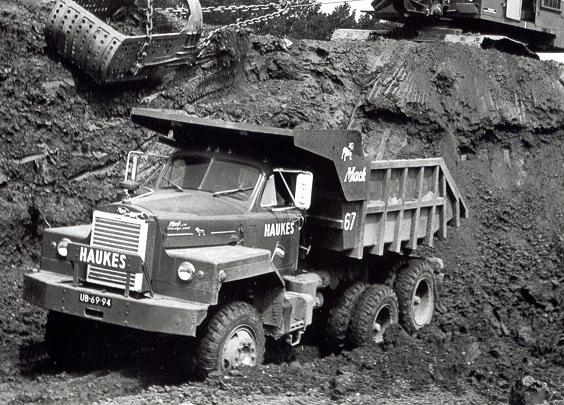 Компания Mack относится к мировой элите грузового автомобилестроения, к наиболее известным и старейшим автомобильным производителям. Ее корни уходят к 1893 г., когда братья Джек, Август и Уильям Мак в нью-йоркском пригороде Бруклин начали собирать гужевые повозки. Впоследствии к ним присоединились братья Джозеф и Чарльз. В 1901 г. пятеро братьев Мак основали фирму Mack Brothers Company и начали сборку небольших автобусов. Дело оказалось весьма прибыльным, и для расширения производства в 1905 г. фирму перевели в Аллентаун, штат Пенсильвания. В 1911 г., когда персонал фирмы составил 700 человек, был приобретен завод шасси и двигателей в Плейнфилде.В то же время братья Мак решили создать небольшой холдинг International Motor Company, сокращенно IMC, куда входил американский филиал швейцарской фирмы Saurer и небольшая компания Hewitt, известная своими грузовиками и талантливыми конструкторами. На основе IMC была создана новая корпорация International Motor Truck Corporation, однако из-за патентных недоразумений с компанией International Harvester в марте 1922 г. ее переименовали в Mack Trucks Incorporated, где к тому времени уже не работал ни один из братьев Мак. К середине 20-х гг. фирма располагала замкнутым циклом производства, включая собственные литейные, инструментальные и деревообрабатывающие цеха, где работало б тыс. человек. Но важнейшим событием стало приглашение на Mack ведущих инженеров с фирмы Hewitt. В 1913 г. Эдуард Хьюитт создал грузовик Mack AB классической компоновки с полезной нагрузкой 1,5-2,5 т, выпускавшийся до 1936 г. Самый существенный вклад в развитие компании Mack внес другой инженер с Hewitt - Альфред Мейзьюри. В 1916 г. он разработал самый известный грузовик фирмы Mack - модель AC с неофициальным названием "Бульдог" (Bulldog). С началом второй мировой войны специализацией фирмы стали тяжелые армейские грузовые автомобили и тягачи: 5-тонные грузовики ЕН, полноприводные бортовые машины NM и NO, танковозы NR и ЕХВХ грузоподъемностью 10-18 т. В общей сложности в годы войны Mack изготовил 26 тыс. военных грузовиков, а также пожарные автомобили, самолеты-торпедоносцы и трансмиссии для танков.Экономическая ситуация заметно улучшилась весной 1953 г. с появлениеем капотной серии В с обтекаемой цельнометаллической кабиной и оперением - за 13 лет изготовили 127 тыс. автомобилей серии В. В 1965 г. развитием серии В стала многофункциональная гамма R с более строгими формами и откидными стеклопластиковыми капотом и крыльями. С 1966 г. производство этой гаммы началось на новом заводе в Хейуорде, штат Калифорния. С таких автомобилей начинали свою деятельность филиалы Mack в Австралии и Новой Зеландии. Между тем, к середине 70-х гг. у фирмы Mack начались серьезные финансовые затруднения. В результате в 1979 г. французская фирма Renault выкупила 20% ее акций, и вскоре в США под маркой Mack начался выпуск французских средних грузовиков Midliner, а в Австралии - машин Renault G290. В 1986 г. общий объем выпуска сократился до 22,5 тыс. машин. В 1990 г. компания Mack превратилась в американский филиал Renault. В 1998 г. на всех североамериканских заводах Mack было изготовлено 28340 автомобилей. В 2001 г. шведская фирма Volvo AB приобрела компанию Mack Trucks, после чего произошло обновление модельного ряда и внедрение новых двигателей на основе технологий нового собственника. Mack B80 / B81 / B83 / B85 / B86 / B87 1955 – 1966 г.Тяжелая серия Mack B80 оснащалась стальным капотом и прямоугольными крыльями. Эти грузовики разрабатывались специально для строительных и внедорожных работ. Из технических особенностей - усиленная двухканальная трансмиссия с количеством передач до 20. Серия B80 пришла на замену сериям LJ и LM. В 1965 г. развитием серии "В" стала многофункциональная гамма "R" с более строгими формами и откидными стеклопластиковыми капотом и крыльями. Базовыми стали 2- и 3-ос-ные шасси и тягачи "RD", "RL", "RM" и "RS" в вариантах "400", "600" и "700" (140-255 л.с.) с агрегатами разных фирм. В 1966 г. для них был создан так называемый дизель постоянной мощности "Максидайн" (Maxidyne), развивавший 206-237 л.с. в диапазоне .1200-2100 об/мин. С1966 г. производство этой гаммы началось на новом заводе в Хейуорде, штат Калифорния. С таких автомобилей начинали свою деятельность филиалы "МАКА" в Австралии и Новой Зеландии.Выпускались следующие модели: 
B80 (1956-1965 г., 368 шт., бензиновый двигатель EN707B/C, мощность 206-232 л.с.). 
B81 (1955-1966 г., 2626 шт., дизельный двигатель END673(P) или END711, мощность 170-211 л.с.). 
B813 (1956-1966 г., 969 шт., дизельный двигатель Thermodyne ENDT673, мощность 205-211 л.с.). 
B8136 (1957-1966 г., 85 шт., версия B813 с колесной формулой 6х6, двигатели те же). 
B815 (1963-1966 г., 220 шт., дизельный двигатель END864, мощность 255 л.с.). 
B83 (1956-1966 г., 1164 шт., дизельный двигатель NH-220(250), мощность 220-250 л.с.). 
B833 (1956-1966 г., 216 шт., дизельные двигатели серии NT, мощность 250-280 л.с.). 
B85 (1956-1964 г., 77 шт., дизельный двигатель NHBS или NHS-6-B, мощность 275-290 л.с.). 
B853 (1956-1965 г., 29 шт., дизельный двигатель серии NTO, мощность 262-280 л.с.). 
B86 (1957 и 1959 гг., 5 шт., только версия SX, подробности неизвестны). 
B87 1956-1964 г., 75 шт., дизельный двигатель NHRBS или NHRS-6-B, мощность 300-320 л.с.). 
B873 (1956-1966 г., 167 шт., дизельный двигатель NRT(-6-B), мощность 300 л.с.). Mack B81-36SX серии Серия Mack B81-36SX, поставленная в 1961-1962 г. фирме Haukes Kekerdom, имеет номера 66, 67, 68, 69, 70 и 71 В прайс-листе 1961 года компания Floor из Hilversum назвала целый ряд различных Mack Trucks цен, но в конце списка оказалась неизвестная тяжелая версия Mack для Европы. Было написано, что цена была согласована. Это мак B81-36SX был 6x6 версии. Но они продали несколько типов грузовиков Мак B81 в нормальной версии 6x4. Тип Мак B81-36X всего 85 построен 1957-1966. Из них в общей сложности шесть единиц продаются в Европе, и все шесть штук продаются в Нидерландах и доставлены в компанию в Haukes Kekerdom. Haukes купил шесть Мак для замены четырех самосвалов Foden. Macks были оснащены тяжелым 9 м3 откидной кузов немецкой марки Mulde и были оснащены двумя  Edbro цилиндрами. Официально автомобиль имел грузоподъемность 11 тонн но, как правило, был двойной запас нагрузки. Полный привод был постоянно реализован.Технические данные:Марка: МакМодель; b81 = 36SXДвигатель: Mack модель END 673 6-цилиндровый рядный Thermodyne дизельный двигатель с объёмом 10000 куб. см и мощностью 170/211 л. с.Коробка передач: Mack 2x5 колеса 10 вперед и 2 он назадТормоза: воздушныеУправление: левый, гидравлический приводРазмер шины: 1100x24Емкость 9 м3, нагрузка 11 тонCab: Мак модель CA-21Самосвал: Марка Mulde, 2 цилиндра Edbro:    Haukes Kekerdom Основатель Герман Хаукес начал в 1909 году с маслодельного завода, в 1918 году он купил грузовик для перевозки собственной продукции, за этим последовало в 1920 году создание частной транспортной компании. В 1950, дело расширилось земляными работами и строительной дорожной фирмой, основанной сыновьями, Theo, и Joep. Он был активен в секторе гражданского строительства до банкротства в 1977 году, компания сделала новый старт в качестве транспортной компании, которая сегодня все еще существует. www.haukes-transport.com